Publicado en MADRID el 14/06/2018 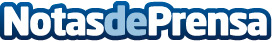 Perú - Inti Raymi, la gran fiesta de SolCada 24 de junio la ciudad de Cusco se engalana para celebrar una de las tradiciones más importantes y destacadas del año 
Datos de contacto:Isabel SanzNota de prensa publicada en: https://www.notasdeprensa.es/peru-inti-raymi-la-gran-fiesta-de-sol_1 Categorias: Viaje Historia Entretenimiento Turismo http://www.notasdeprensa.es